1 слайдКонспект занятия по формированию элементарных математических представлений в подготовительной группе «Путешествие по математическим заданиям»2 слайдПрограммное содержание: - Продолжать учить самостоятельно составлять и решать задачи на сложение и вычитание в пределах 10.- Упражнять в умении ориентироваться на листе бумаги в клетку.- Учить «читать» графическую информацию, обозначающую пространственные отношения объектов и направление их движения.- Развивать внимание, память, логическое мышление.Методы и приемы:  -Технические средства: презентация с использованием оборудования мультимедиа;- Словесные методы: беседа, вопросы, уточнения, художественное слово, загадки.Материал к занятию: МячДемонстрационный:Компьютерная презентацияРаздаточный:Картинки с заданием «Сделай рисунки одинаковыми»Тетради в клетку с изображением двух числовых линеек, состоящих из 10 клеток;Цветные карандаши;Простые карандаши;Картинки с изображением лабиринтов;Ход занятияI. Организационный момент.В круг широкий, вижу я,Встали все мои друзья.Мы сейчас пойдем направо,А теперь пойдем налево,В центре круга соберемся.Улыбнемся, подмигнемИ работать мы начнем.II. Основная частьВоспитатель: Ребята, на чём можно путешествовать?Дети: На автобусе, самолете, пароходе, поезде, велосипеде.Воспитатель: Сегодня мы отправимся в путешествие на поезде.Чтобы сесть в поезд надо ответить на мои вопросы.Игра с мячом «Математическая разминка» - Посчитать от 1 до 10; от 3 до 9; от 4 до 10; от 2 до 7- Посчитать от 10 до 1; от 8 до 2; от 6 до 3; от 5 до 1- Назови соседей числа 4; 9; 3; 6; 8; 5- Назови число, живущее между числами 5 и 7; 4 и 6; 9 и 7; 5 и 3. Воспитатель: Молодцы, ребята. А теперь займите свои места, и мы отправляемся в путешествие по математическим заданиям.3 слайд. Игровое упражнение «Сделай картинку похожей»(у каждого ребенка лист бумаги с заданием)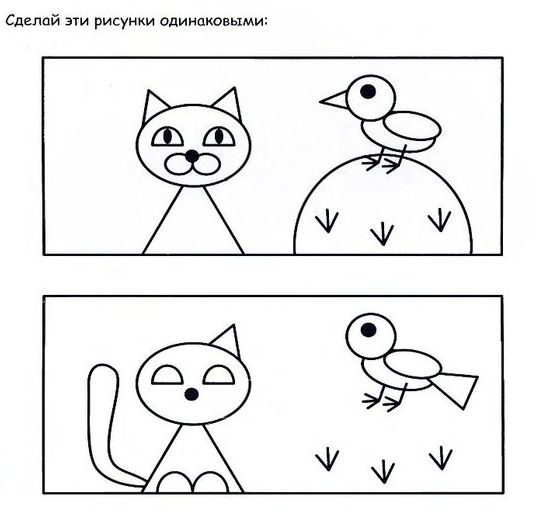 Воспитатель: Ребята, первое задание сделать картинки одинаковыми, похожими. Внимательно рассмотрите и скажите, чем отличаются картинки.И вначале внимательно рассмотрим кота.Дети: Внизу у кота нет одного уха, глаза закрытые, у носика нет кружочков для усиков. Наверху нет хвоста и лапок. Воспитатель: Молодцы. Теперь давайте птичку. Чем отличается верхняя картинка от нижней картинки?Дети: Внизу нет полянки и клювика у птички. Наверху – нет хвоста.(Когда дети перечисляют отличия, воспитатель в презентации эти отличия отмечает, щелчком на мышь. Начинает с кота – ухо, глаза, нос, хвост, лапы, затем переходит на птичку – полянка, клюв, хвост)Воспитатель: Молодцы, ребята, с этим заданием вы справились. Для следующего задания нам нужны тетради в клетку с изображение числовых линеек.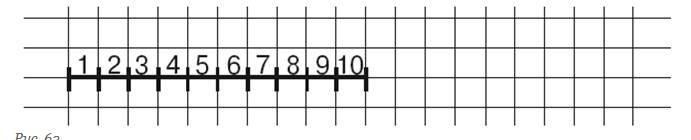 4 слайд.Игровое упражнение «Числовая линейка»Воспитатель: Посмотрите, все числа живут на числовой прямой. У каждого числа своё место. Рассмотрите линейку и назовите числа на ней.Дети: перечисляют числа.Воспитатель: Какое число идет после числа 3? Какое число стоит перед числом 5? Какое число стоит между числами 7 и 9? Молодцы, сейчас мы на числовой линейке будем рисовать задачу.Щелкаем мышкой и появляется следующее задание «Рисуем задачу»Игровое задание «Рисуем задачу». 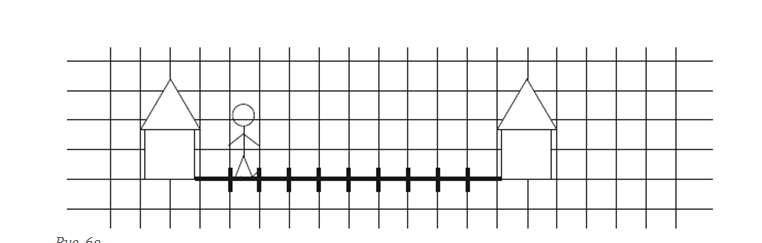 Воспитатель: Мальчик шел к своему другу и считал шаги. Каждая клетка на числовой линейке обозначает один шаг. Сначала он сделал три шага. *Красным карандашом отметить 3 клетки дугой снизу, поставить вертикальную черту (это количество «шагов», которое мальчик сделал вначале).А потом сделал ещё два шага. *Красным карандашом отметить 2 клетки дугой снизу, поставить ещё одну вертикальную черту.Из каких частей состоит задача?Дети: Условия, вопроса, решения и ответа.Воспитатель: Какое условие в этой задаче?Дети: Мальчик сделал 3 шага, а потом ещё 2 шага. Воспитатель: Какой будет вопрос?Дети: Сколько всего мальчик сделал шагов.Воспитатель: Как мы запишем решение?Дети: К 3 прибавить 2 получится 5Воспитатель: Какой ответ мы получили?Дети: Мальчик сделал всего 5 шагов.Воспитатель: Молодцы! А теперь пришла пора отдохнуть.5 слайдФизкультминуткаЗайчикам не будет скучно,Сделаем зарядку дружно?Вправо, влево повернись,Наклонись и поднимись.Лапки кверху, лапки в бокИ на месте скок-скок-скок.А теперь бежим вприпрыжку,Молодцы мои зайчишки!Замедляйте, детки, шаг,Шаг на месте. Стой!Вот так!6 слайдИгровое упражнение «Спрячь фигуры»Воспитатель: Ребята, вам надо от предыдущего задания в тетрадях отсчитать вниз 4 клетки.*Нарисуйте квадрат со стороной, равной двум клеткам.*Отступите три клетки и нарисуйте ещё один такой же квадрат.*Продолжить рисовать квадраты до конца строки.*Какую фигуру можно спрятать в квадрат? (Круг)*Впишите круг в квадрат.Дети выполняют задание в тетрадях.*Какую ещё фигуру можно спрятать в квадрат? (Треугольник)* Отсчитайте от предыдущего задания вниз две клетки и нарисуйте квадраты в строчку на расстоянии две клетки друг от друга и вписывают в них треугольники. * Чтобы вписать треугольник в квадрат надо верхнюю сторону квадрата разделить пополам и поставить точку, а затем прямыми линиями соединить ее с левым нижним и с правым нижним углами квадрата.Дети выполняют задание в тетрадях.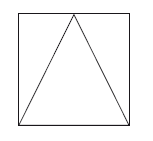 * А где спряталась третья сторона треугольника? (В стороне квадрата)Воспитатель: Молодцы, ребята. Кто справился с заданием, рисуют соответствующие солнышки или смайлики.7 слайдИгровое упражнение «Ищем дорожку к домику»Воспитатель: Ребята, наше путешествие по математическим заданиям подошло к концу, но нам надо вернуться домой по лабиринту. А поможет нам схема пути на графическом рисунке, внимательно рассмотрите схему и прочертите дорогу к домику в соответствии со схемой.Дети выполняют задание на картинке с изображением лабиринта со схемой.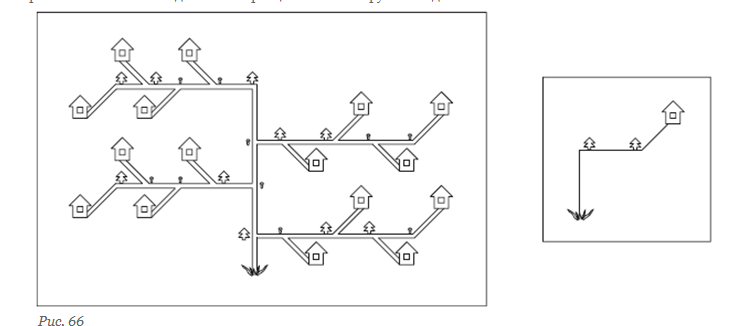 Воспитатель: Ребята, наше путешествие подошло к концу. Вам понравилось путешествовать по математическим заданиям? Может, кому-то было трудно? Какие задания вы сегодня выполняли?Спасибо вам и удачи.